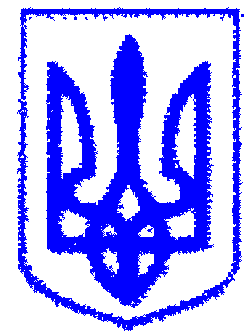 ЗАГАЛЬНООСВІТНЯ ШКОЛА І-ІІІ СТУПЕНЯ СМТ. МАР’ЯНІВКАвул. Соборна,3,смт. Мар’янівка,Горохівського району, Волинської області, 45744, тел. (03379) 90-2-40 E-mail: maryanschool@i.uaкод ЄДРПОУ 23020040НАКАЗ30 травня  2018 року                    смт. Мар’янівка                                             № 86Про зарахування учнів до 1-хкласів     Відповідно до Закону України «Про освіту», заяв батьків, медичних довідок учнів, копій свідоцтв про народженняН А К А З У Ю:Зарахувати учнями 1-А класу таких дітей:Венгерського Захара СергійовичаГончарова Артема ВасильовичаГришка Артура ВасильовичаДанилко Діану АндріївнуДзюбу Кіру АндріївнуЗінчука Назара ОлександровичаКлачука Антона ІгоровичаКривдюк Уляну ІгорівнуЛема Дениса ЯрославовичаЛем Софію ЯрославівнуПавлюк Софію ТарасівнуСавича Андрія МиколайовичаТомчук Оксану ВіталіївнуХомика Матвія ВолодимировичаШевчука Владислава ВасильовичаЗарахувати учнями 1-Б класу таких дітей:Бабій Владиславу ОлександрівнуБабія Дениса ІвановичаБасалика Матвія ОлександровичаВойтовича Максима МиколайовичаГаврилюка Богдана СергійовичаМарковського Любомира МихайловичаМельник Анастасію ЛеонідівнуМузичука Матвія ОлеговичаРізник Владиславу ВасилівнуРомаша Станіслава ВалерійовичаСарбу Дениса ЯцековичаСергейчука Максима ОлександровичаСидорук Вероніку ОлегівнуСокол Яну ВадимівнуЧарук Маргариту ВікторівнуШвайчака Олександра БогдановичаДо 07 вересня 2018 року класним керівникам 1-х класів Суднік Т.В., Ількевич Г.О. оформити особові справи.До 12 вересня 2018 року секретарю школи Жаловазі О.І. внести даних учнів в алфавітну книгу та книгу руху учнів.Контроль за виконанням даного наказу покласти на заступника директора з навчально-виховної роботи   О.Є.Зінчука.Директор                                                                                     О.ОСОХОВСЬКАЗ наказом ознайомлені                                                                            Г.О.Ількевич                                                                                                            Т.В.Суднік О.І.Жаловага